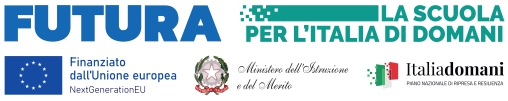 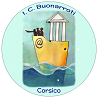          ISTITUTO COMPRENSIVO STATALE “BUONARROTI”          Via IV Novembre, 38 - 20094 Corsico (MI) - tel. 02.45100100              email: miic88800v@istruzione.it; p.e.c. miic88800v@pec.istruzione.it                  www.icbuonarroticorsico.edu.itDICHIARAZIONE DI DISPONIBILITÀIl/La sottoscritto/a _________________________________________________________,nato/a a ________________________________ il ______________________________,residente a _____________________________________________________________,in servizio presso questa Istituzione Scolastica in qualità di docente di sostegno per l'anno scolastico in corso,DICHIARAla propria disponibilità a ricoprire, anche per il prossimo anno scolastico, il medesimo posto di sostegno attualmente in carico.Il/La sottoscritto/a è consapevole che la presente dichiarazione non costituisce diritto acquisito, ma rappresenta una preferenza che sarà valutata dall'Ufficio Scolastico Regionale competente in fase di assegnazione degli incarichi per l'a.s. 2024/2025Data _____________________                                                                                                    Firma del/della docente	___________________________La presente dichiarazione dovrà essere presentata presso la Segreteria della scuola entro il 28/06/2024